      LOYOLA COLLEGE (AUTONOMOUS), CHENNAI – 600 034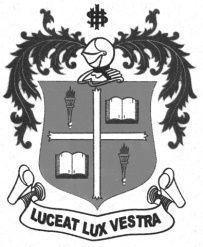     M.A. DEGREE EXAMINATION - SOCIAL WORKFIRST SEMESTER – NOVEMBER 2012SW 1805 - SOCIAL WORK PROFESSION               Date : 01/11/2012 	Dept. No. 	  Max. : 100 Marks    Time : 1:00 - 4:00                                              SECTION –A                                                                ( 10 x 2 = 20)      Answer ALL the questions. Answer to each question should not exceed 50 wordsDifferentiate  between “Social Work” and “Social service” What are the indirect methods of Social Work?What is the role of Council for Social Work Profession?.What is “Directive Principles of State Policy?Define  Social Action as one of the methods of Social Work?What is meant by “Social  Welfare ?What is the significance of  Elizabethan Poor Law?What do you mean by “Sustainable Development”?List any two U.N.Conventions applicable to children.Social Policy related to Women in India.SECTION- B                                                               ( 4 x 10 = 40 )Answer any FOUR questions. Answer to each question should not exceed 300 wordsExplain the historical evolution of Social work profession in India.Write a brief note on Fundamental Rights and Duties enshrined in the Consitution of India.  .What is the status of Social Work Education  in India? Briefly discuss the philosophical foundation  of Social Work Profession.  Explain the characteristics of  ’Social Work Profession”.Briefrly discuss the contribution of Social Reformers to the developmentof Social Woirk profession in India.                                 		  SECTION –C                                                              ( 2 x 20 = 40)Answer any TWO questions. Answer to each question should not exceed 600 wordsFrom your feild work experiences,elucidate how your NGO contributes to promotion of Social Welfare..Elaborate on different models of Social Work..Write a note on the Principles and Philosophy of Social Work Profession.Elucidate the importance of feild work inSocial Work curriculam.Enlist the skills you have developed from your learnings from your field experiences. ******